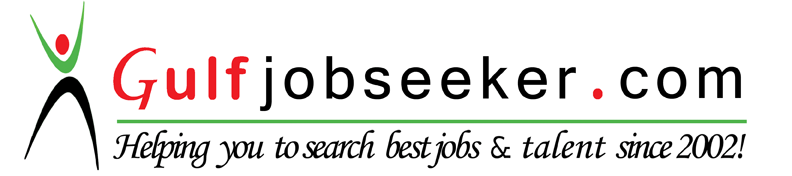 Whats app  Mobile:+971504753686 Gulfjobseeker.com CV No:259183E-mail: gulfjobseeker@gmail.com_____________________________________________________________________________________Job Objective: To be of service to people whom I will be working with and able to continue my knowledge and skills in my chosen field of work, by working with great sense of responsibility, dedication and hard work, such that whatever expertise, training or skills I gain will be used for development and share in the future growth of the company.PROFESSIONAL EXPERIENCESThe Results Companies, PhilippinesFebruary 2012 – February 2016	Local Resource Planning / Login Admin –Senior POC (Workforce Management)New Hire login requisition and creation. Maintain Database and employee data accurate. Troubleshoots any internet/ Avaya Issues.Plan and optimize workforce schedules across multiple sites that meet servicing and productivity goalsAccurately tracks & forecast inbound calls and makes overtime, off phone and time off recommendations for multiple Client Service CentersCreate and manage intraday forecast distributions & compare requirements against available staffing and initiate short term staffing actions to meet scheduling goalsPlan & track schedule adherence and absenteeism to meet scheduling needs and business goalsMonitor intraday interaction queues and real-time staffing to ensure service level goals are achieved.Document trends and perform root cause analysis when service level goals are not achieved or results deviate from plan/forecast.Adjust daily staff plans and resources based on interaction volume, AHT, or staffing changes based on intraday performance using workforce management software.Lead on planning and communication efforts during product outages, business continuity, support toolset outages, and other incidents.Produce daily and intraday service level performance reports.Analyze call arrival patterns and make recommendations to Management on when to schedule Outbound client contact via emails or callsConduct break, lunch and time off optimization to ensure proper spacing between activitiesEngages Business leaders (Vendor Clients) to resolve any obstacles which may be encountered.Flexibility to handle different accounts/programs, US base. ( ex. Sprint Sales, Sirius XM)San Isidro HospitalPhilippinesMarch 2011 – February 2012	Emergency Room/ IV TherapistProvide immediate care as per physical and emotional needs of the patients.Conducts medical tests of patients, checks their blood pressure, dress wounds, reviews their medical status at different stages and reports it to the Doctors.Provide Intravenous line to the patient in accordance to its illness/disorder.Responsible in administering medicine IV to the patients.Medical / Ward Maintained detailed reports regarding any changes in patient’s condition.Took care of legal and clinical documents.Responsible for giving treatments, medicine and therapies on time to the patients and coordinating the discharge formalities.HMO/AdmittingResponsible for issuance of HMO forms to avail hospital services and benefits when HMO liaison officer is not around.Assigns accommodations based on physician’s admittance orders, patient’s preference, nature of illness, availability of space and other information.The Results CompaniesPhilippinesSeptember 2010 – March 2011	Customer Service Representative (Well Care Account)Responsible in resolving customer’s complaint and concerns over the phone.Updating customer’s information such as changing the Primary Care Physicians, address and phone number.Assisting customers in locating/ determining specialty physicians, hospitals and clinics on their area ( FLORIDA, USA)Responsible in checking the status of claims, authorizations and appeals field.KNOWLEDGE, SKILLS AND ABILITIES									4yrs. Of experience in Workforce Management, preferably in contact centers with at least 200 - 400 employees.Self-starter with proven ability to manage multiple and converging requirements with changing prioritiesAbility to effectively communicate orally and in writing with co-workers, management team, other Departments, vendors, and outside agencies, including being sensitive to professional ethics.Ability to multitask and excellent task management skillsAbility to work alone with minimum supervision and with others in a team environment, occasionally under time pressure and on several tasks at the same time.Familiarity with WFM and telecom software suites such as: Avaya, IEX, Impact 360, Salesforce, NICE IEX, Genesys, Avaya CSMAdvanced skills in Microsoft skills (Excel, Word, PowerPoint, Outlook, etc.)Seminars/Trainings Attended										Philippine Society of Oncology “ Head and Neck Concerns of CA patients” – June 28,2009Aliswag Review and Training Specialist, “ Therapeutic Communication: Learning from the Mongo Experiment” – February 2011San Isidro Hospital “ Essential New Born Screening” – March 5,2011Lung Center of the Phil. “ Basic IV Therapy Training Program for Nurses” – April 27-29,2011Workforce Management Local Resource Planning Summit –May 2014Educational Summary											Tertiary2007 – 2009	Perpetual Help College, Manila		Bachelor of Science in NURSING2005 – 2007	Far Eastern University, Manila		Associate in Health and Science Education (AHSE)Secondary2001 – 2005	Siena College TaytayPrimary1995 – 2001	Taytay Elementary SchoolPersonal Details										______Date of Birth: November 30, 1987			Height: 5’3”Place of Birth: Taytay Rizal, Philippines			Weight: 106 lbs.Civil Status: Single					Languages: English, FilipinoReligion: Roman Catholic